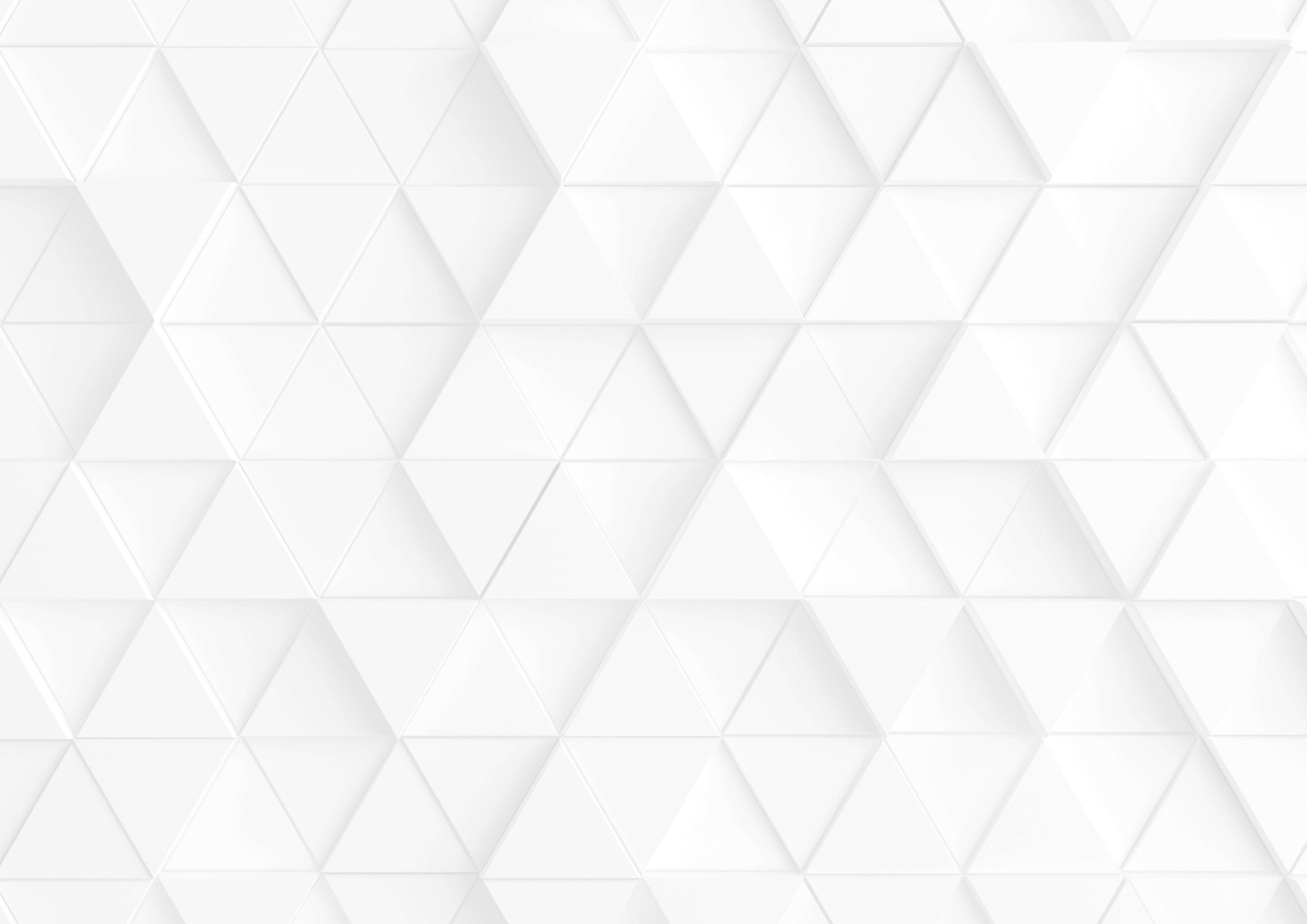 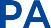 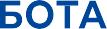 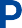 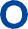 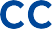 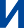 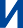 Пошаговая инструкция по работе с единой цифровой платформой«Работа в России»Шаг 1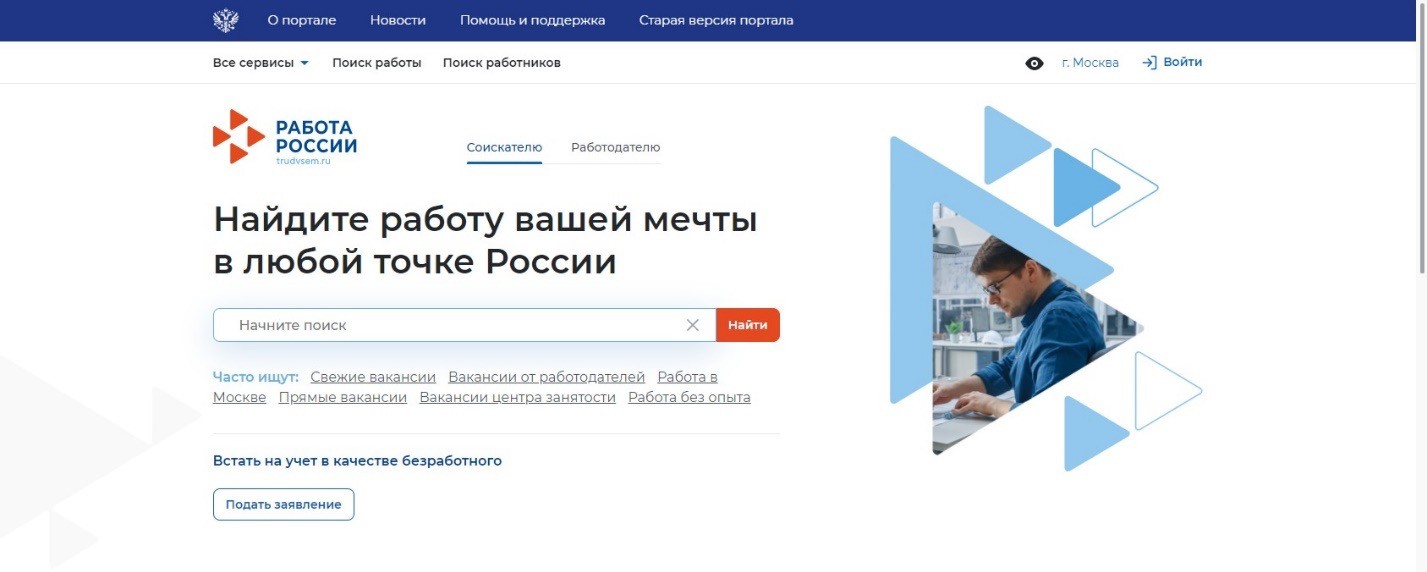 Авторизация работодателяНажмите «Войти»Нажмите «Войти через портал «Госуслуги»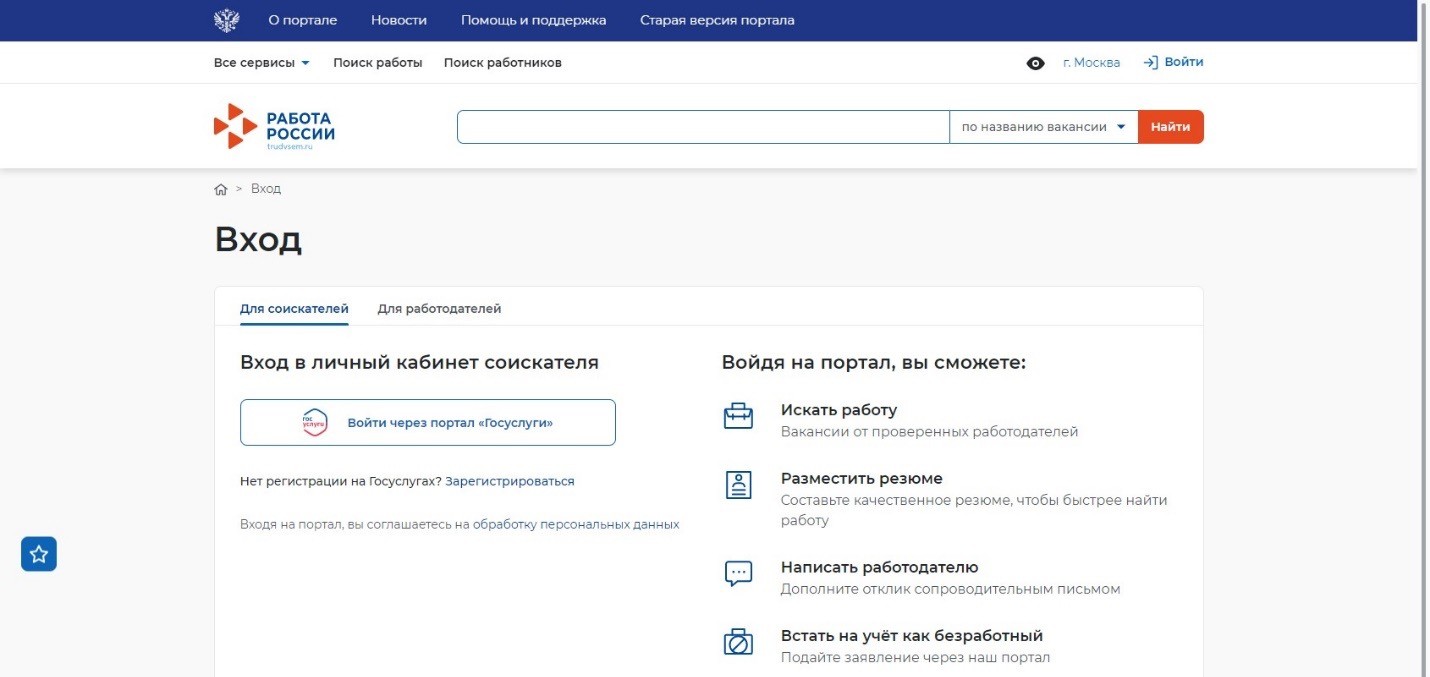 Введите логин и пароль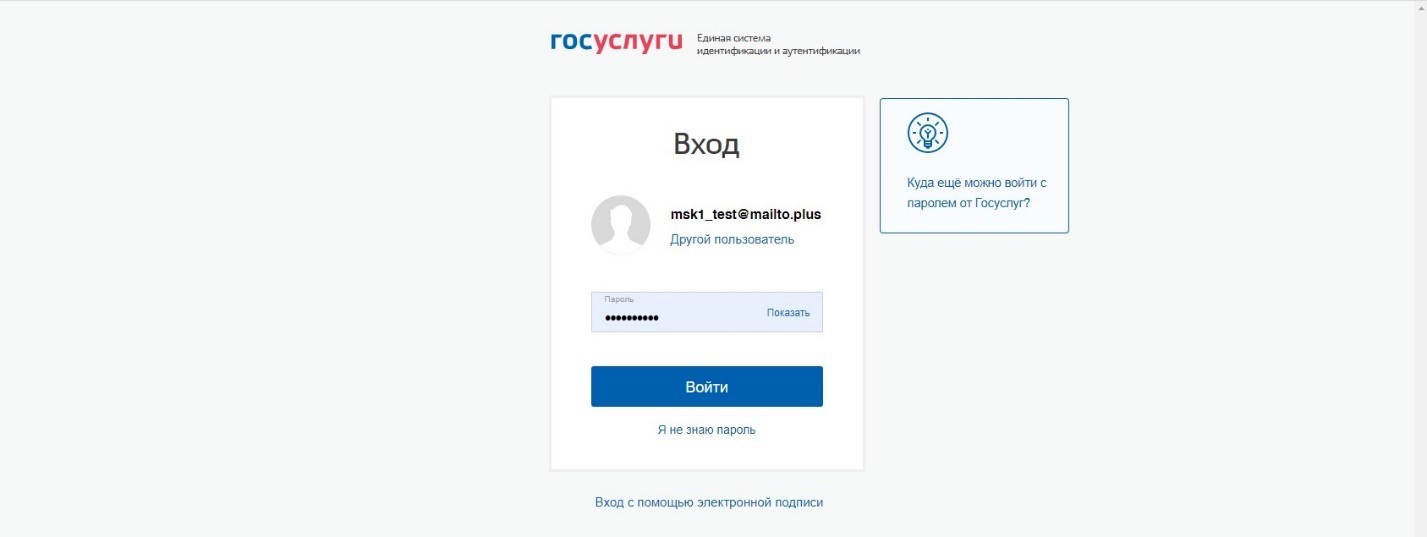 от учетной записи Госуслуги и нажмите «Войти»Чтобы зайти как работодатель выберите, например,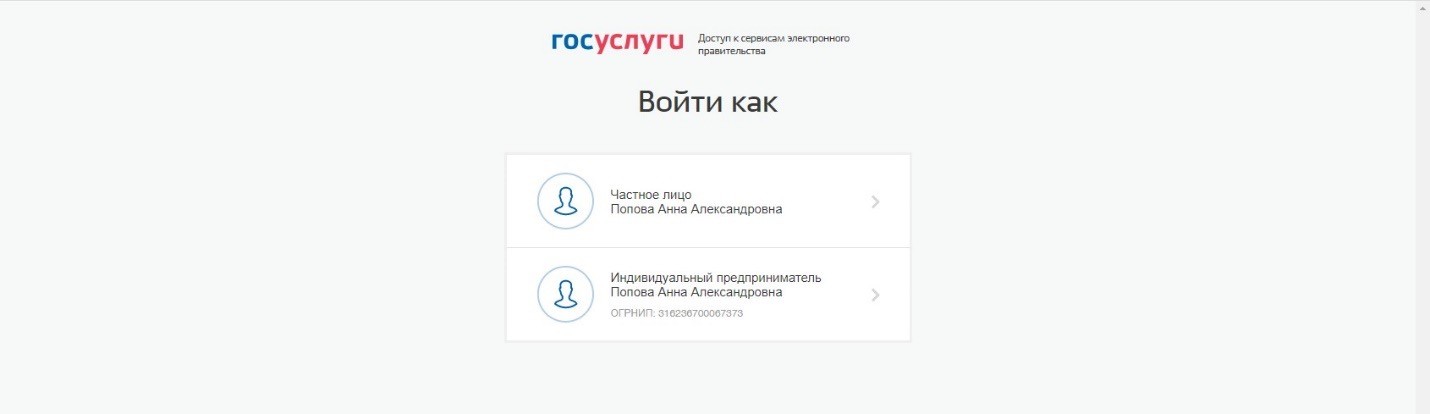 пункт «Индивидуальный предприниматель»Шаг 2Добавить новую вакансию и обновить активные вакансииВ личном кабинете при нажатии кнопки «Обновить все вакансии», произойдет актуализация всех вакансий, которые были поданы ранее.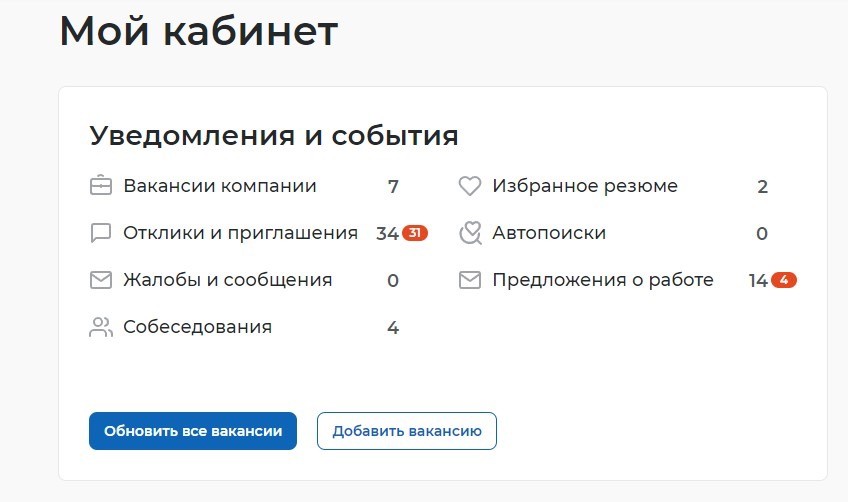 При нажатии на кнопку«Добавить вакансию» вы сможете добавить новую вакансию.Нажмите «Добавить вакансию».Заполните все блоки о новой вакансии.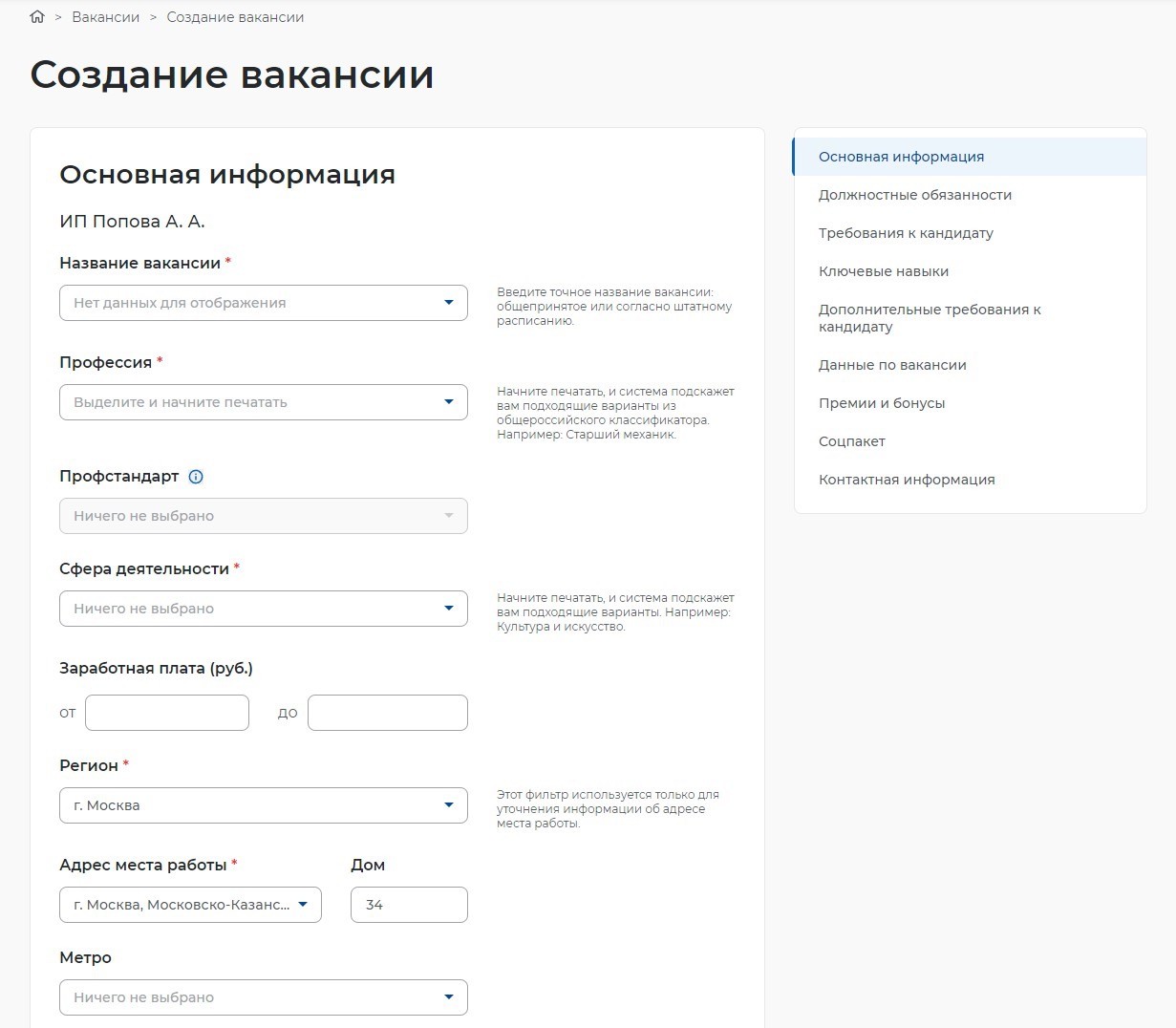 После внесения информации нажмите «Сохранить и опубликовать» и ожидайте модерации вакансии сотрудником службы занятости населения.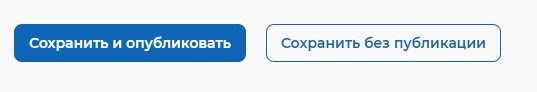 Шаг 3Назначение собеседования соискателюОтслеживайте все отклики соискателей в личном кабинете.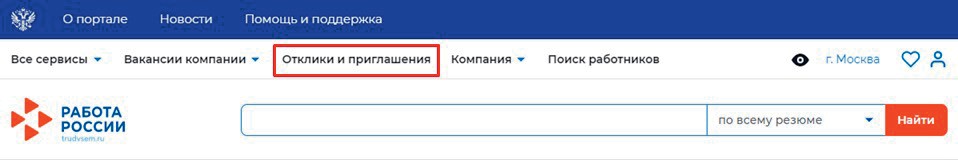 В личном кабинете необходимо перейти в блок«Отклики и приглашения».На открывшейся странице будут все отклики соискателей. Назначьте им собеседование, нажав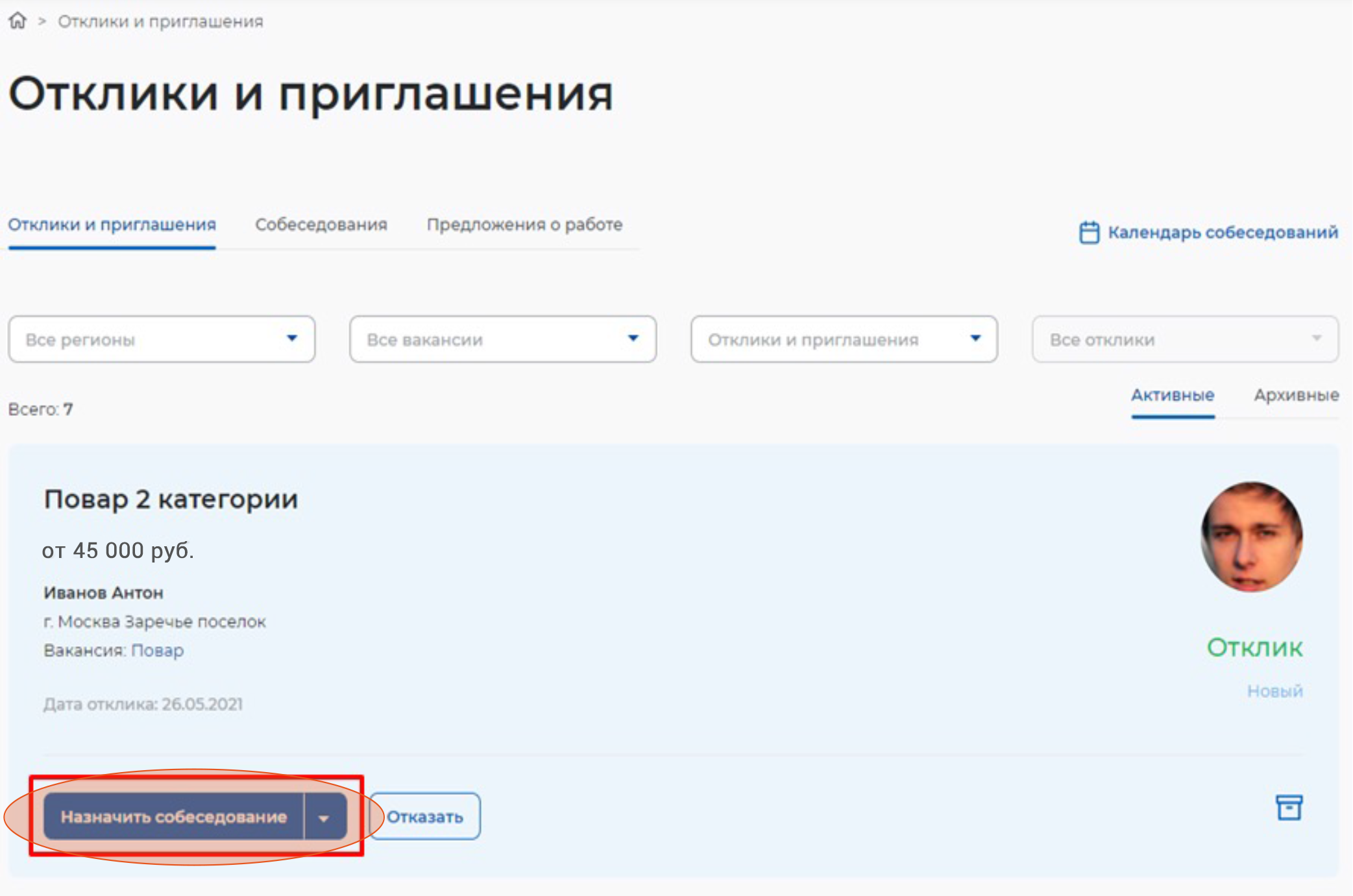 «Назначить собеседование».При необходимости заполните блок «Сопроводительное письмо».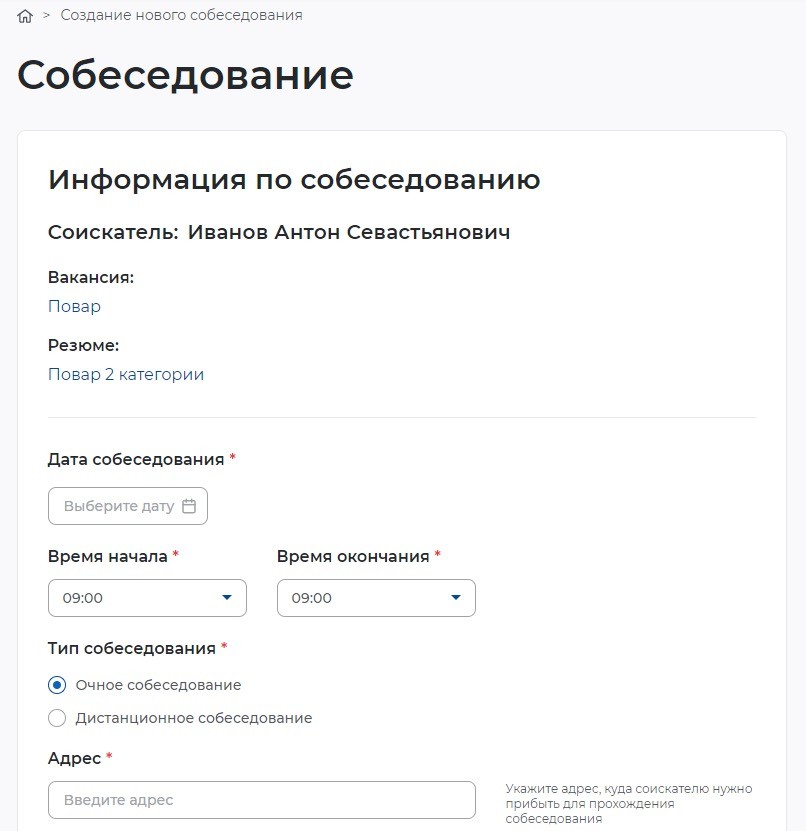 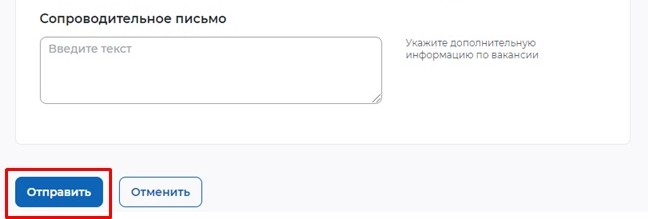 Нажмите «Отправить».Шаг 4Подтверждение работодателя о прохождении собеседования, отказ работодателяВ личном кабинете работодателя перейдите в блок «Отклики и приглашения»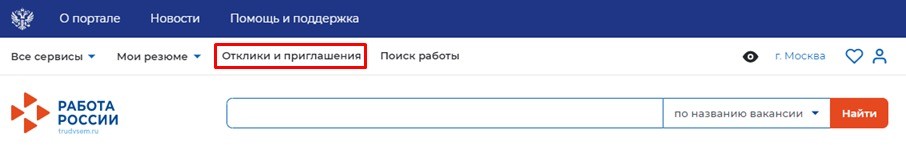 Перейдите в блок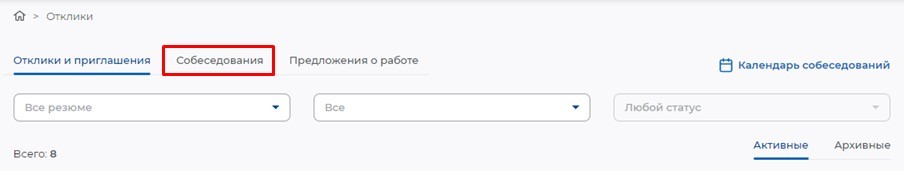 «Собеседования»После подтверждения собеседования статус изменен на «Подтверждено»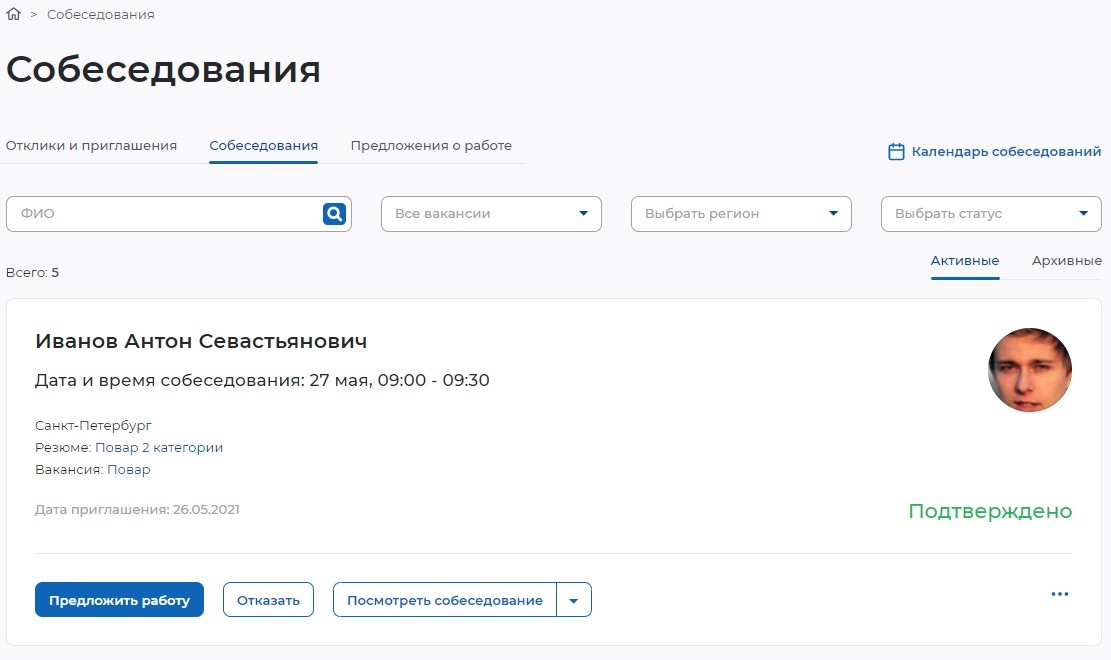 Перейдите в «…» и нажмите «Собеседование проведено», в случае если гражданин прошел собеседование.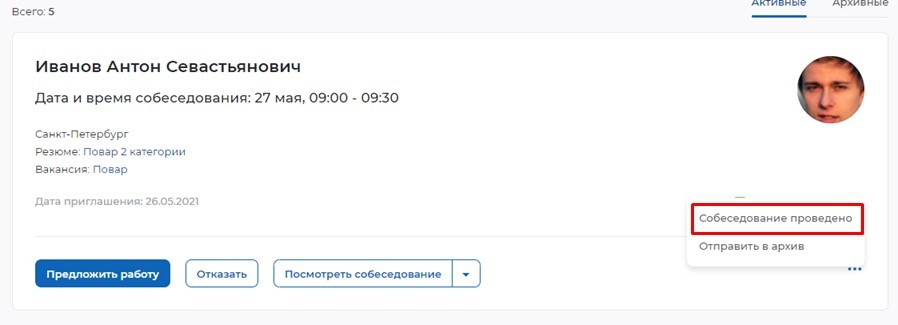 В поле «Комментарий» напишите результат собеседования.В случае отказа соискателю, работодатель должен нажать «Отказать».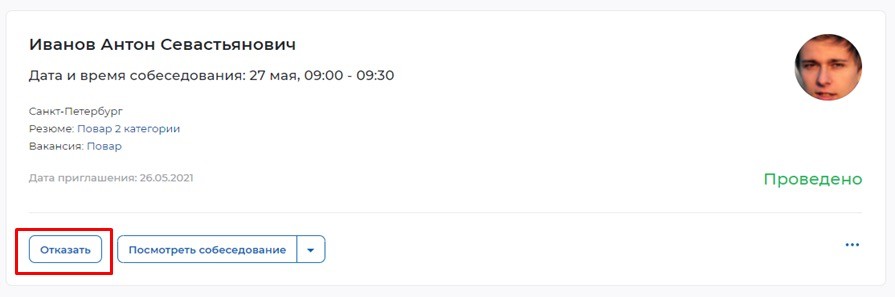 Необходимо заполнить поле «Причина отказа».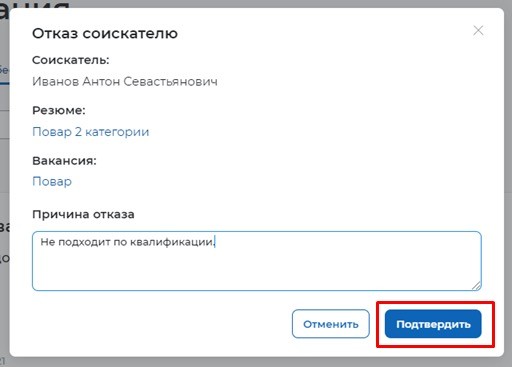 Статус изменится на «Отказ».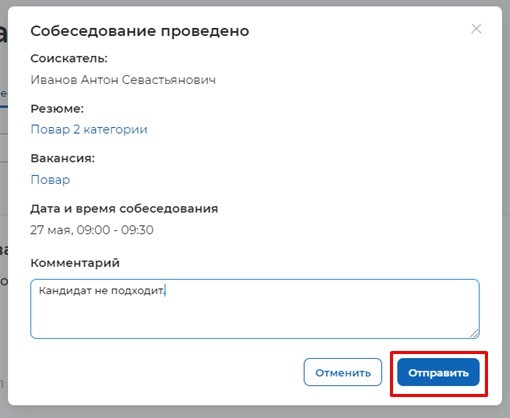 В «Моем кабинете» выберите пункт меню «Все сервисы».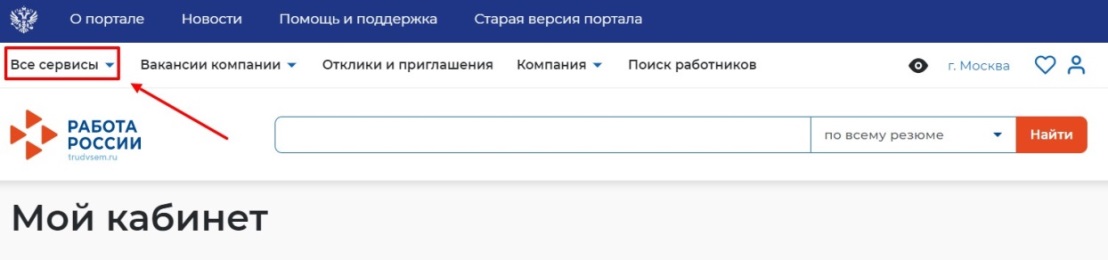 Перейдите в раздел «Каталог услуг» и выберите пункт «Все услуги».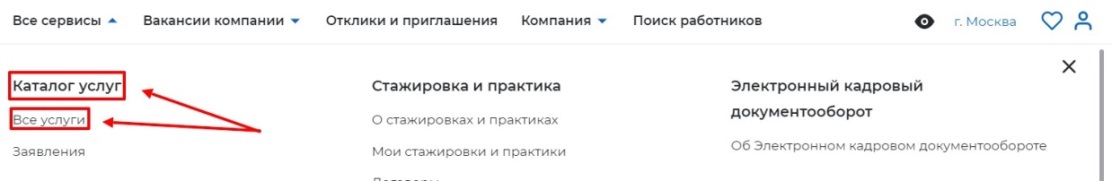 Откроется страница с каталогом услуг. Нажмите на кнопку «Подать заявление» в разделе «Содействие работодателям в подборе необходимых работников».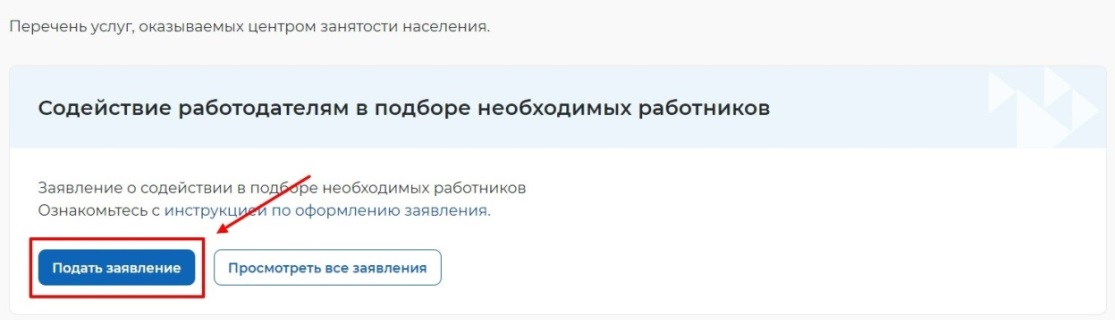 Откроется страница подачи заявления о  содействии в подборе необходимых работников.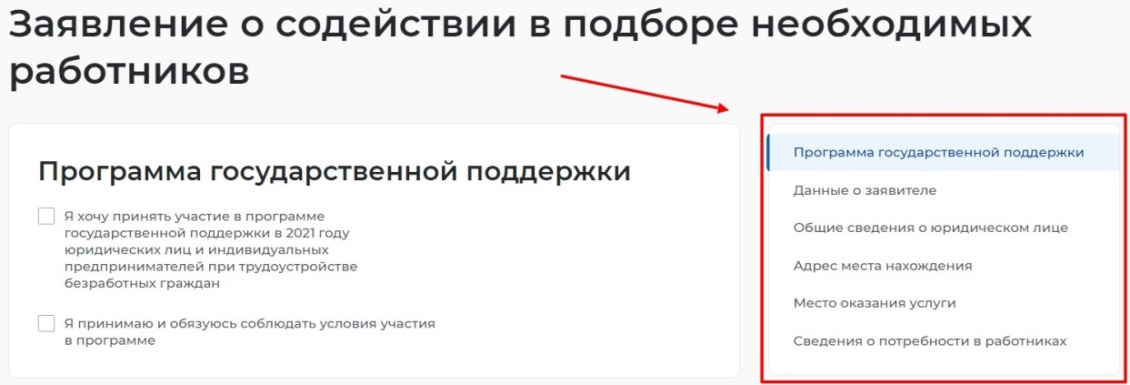 На открывшейся форме подачи заявления заполните все обязательные поля, обозначенные «звездочкой». В разделе «Данные о заявителе» часть сведений отображаются автоматически на основании данных из профиля компании, часть сведений возможно ввести самостоятельно.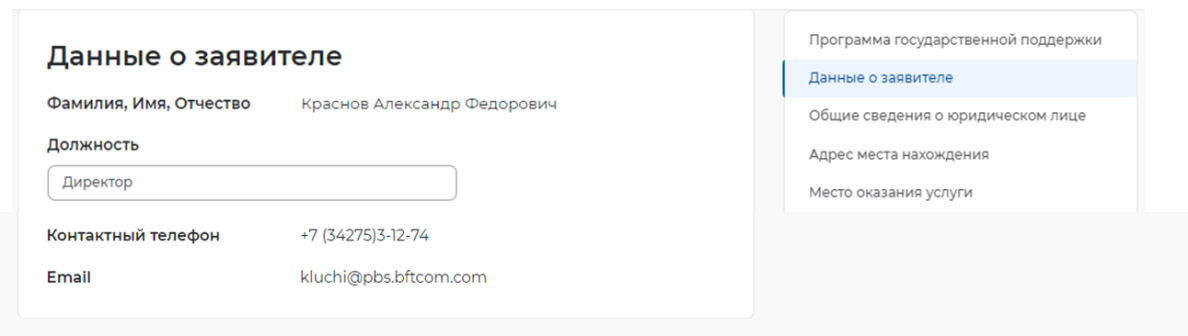 В разделе «Общие сведения о юридическом лице» некоторые сведения будут заполнены автоматически на основании данных из профиля компании. Требуется заполнить  недостающие обязательные сведения.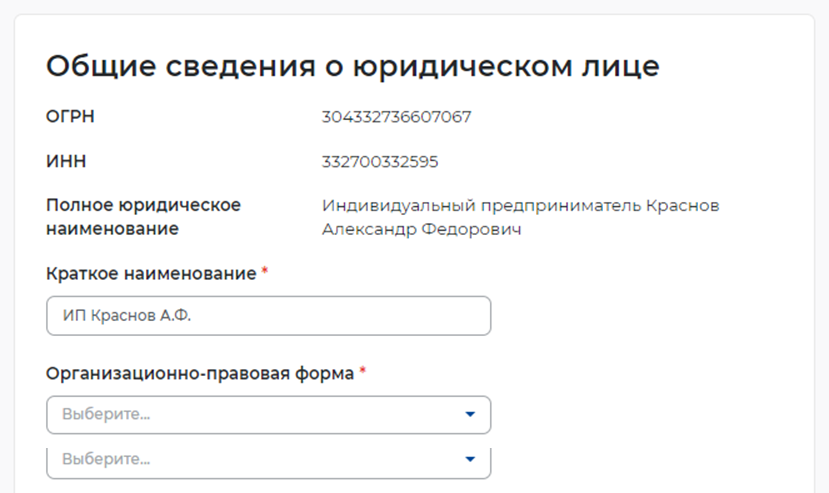 В разделе «Адрес места нахождения» требуется заполнить сведения о юридическом адресе компании и фактическом адресе места работы, куда требуется подбор сотрудников.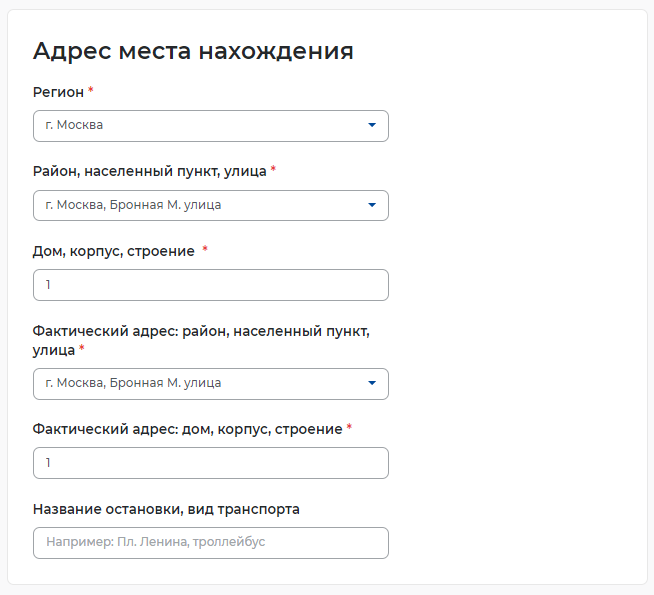 Выберите регион обращения в ЦЗН 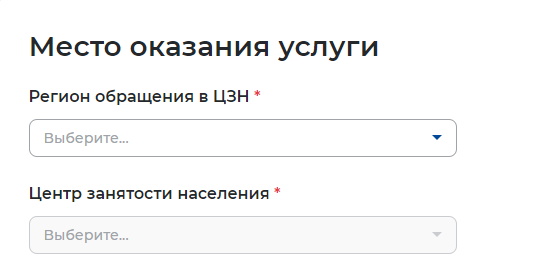 В разделе «Сведения о потребности в работниках» нажмите на кнопку «Добавить».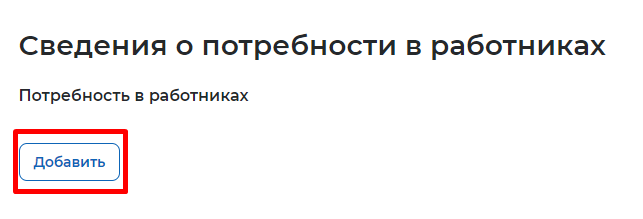 В раскрывшемся разделе заполните обязательные поля.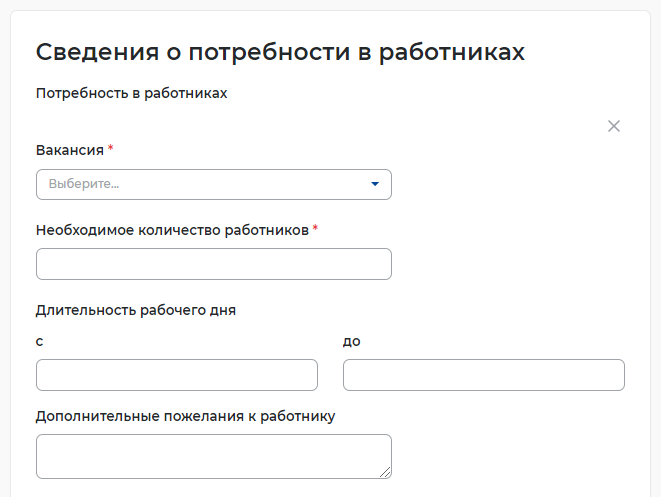 Нажмите на кнопку «Отправить заявление», которая находится внизу формы подачи заявления.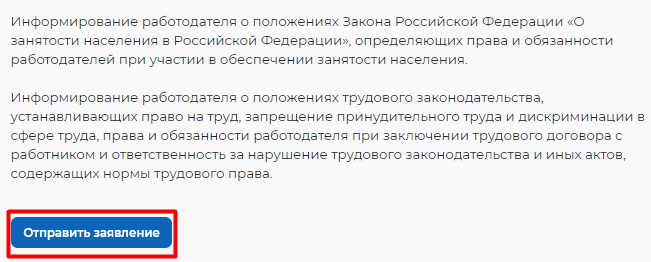 Для того чтобы просмотреть список подобранных резюме, Перейдите на страницу «Каталог услуг» и нажмите на пункт меню «Все сервисы».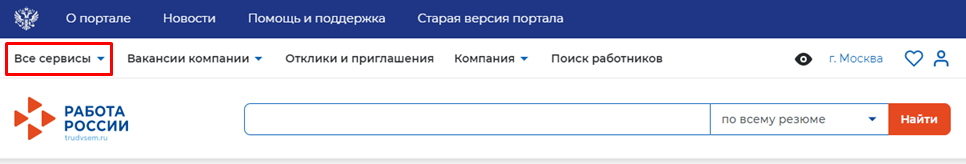 В разделе «Каталог услуг» выбрать пункт «Заявления».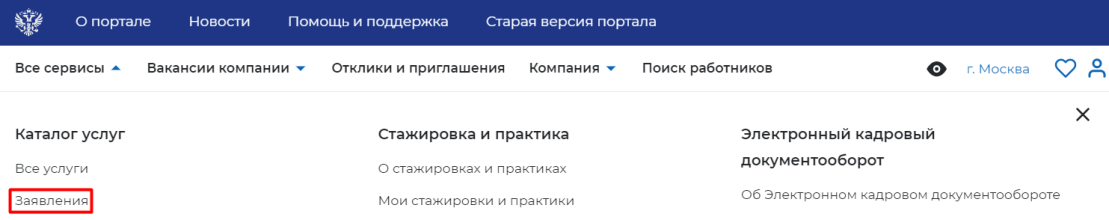 По заявлению со статусом «Подобраны кандидаты» нажмите на кнопку «Список резюме».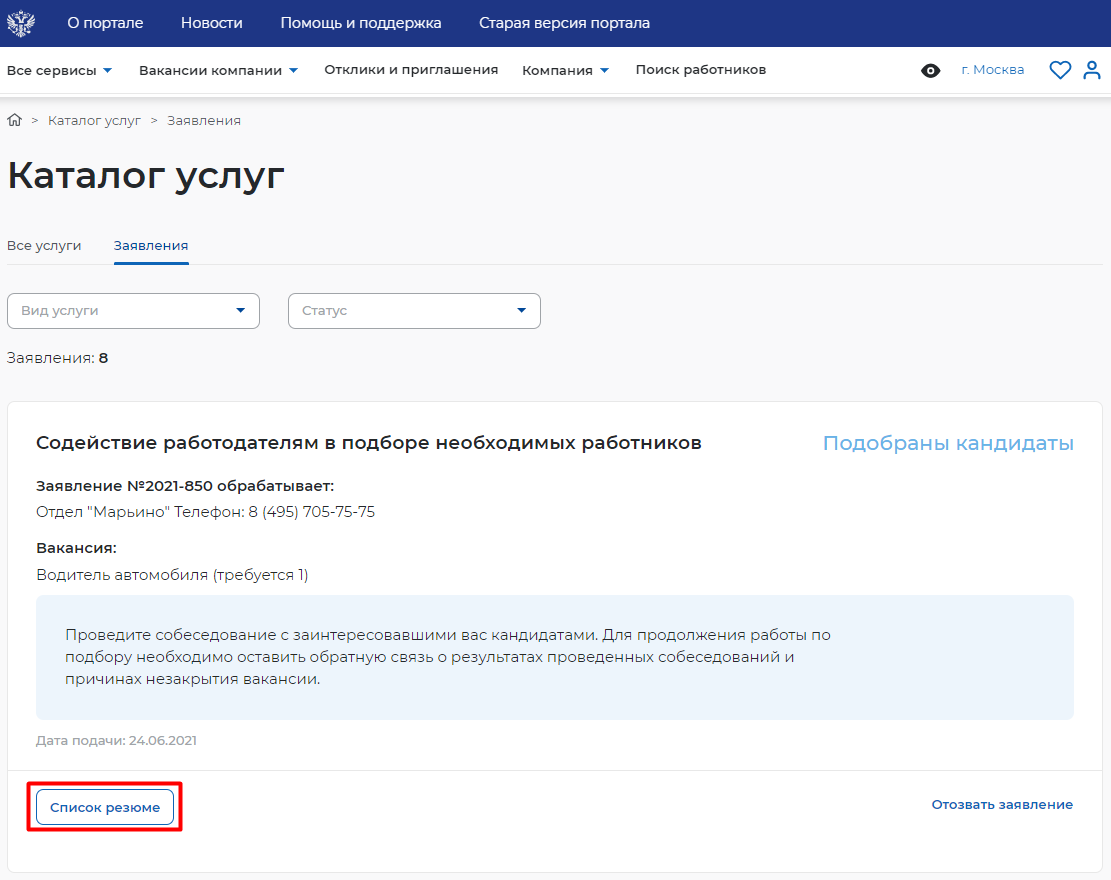 Откроется сформированный сотрудником СЗН список резюме соискателей, подходящих на заявленную вакансию.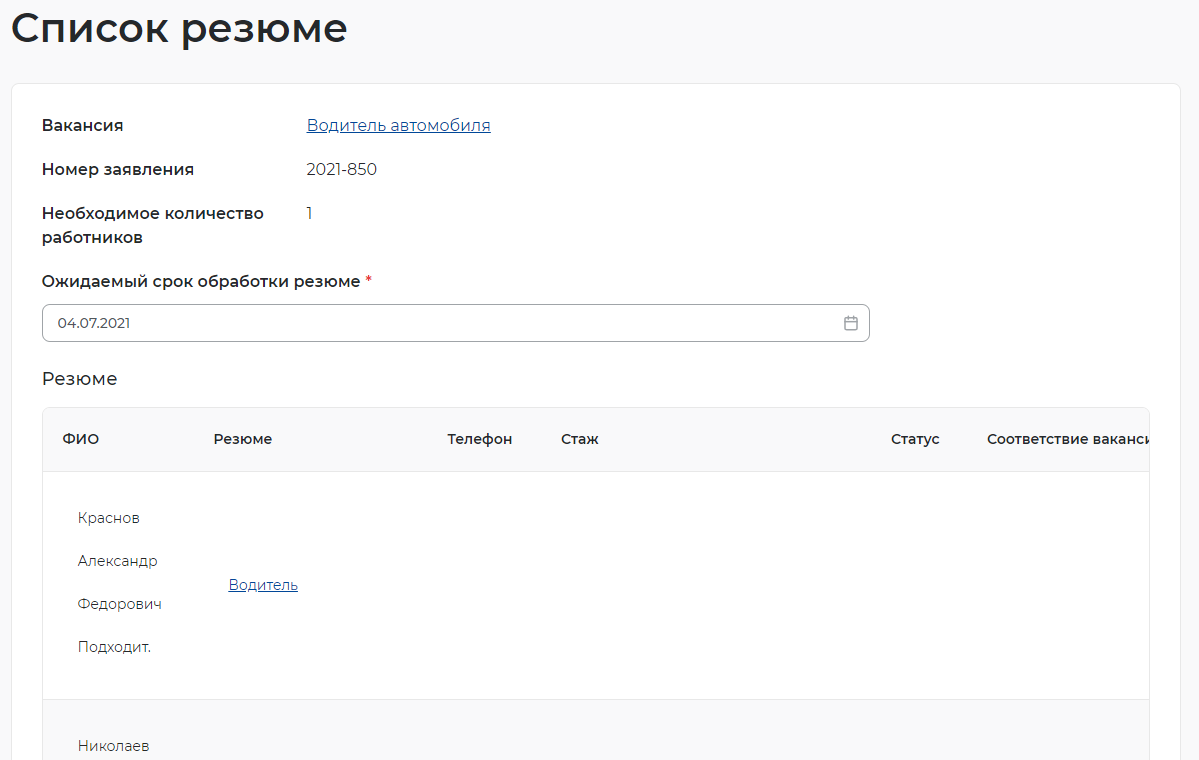 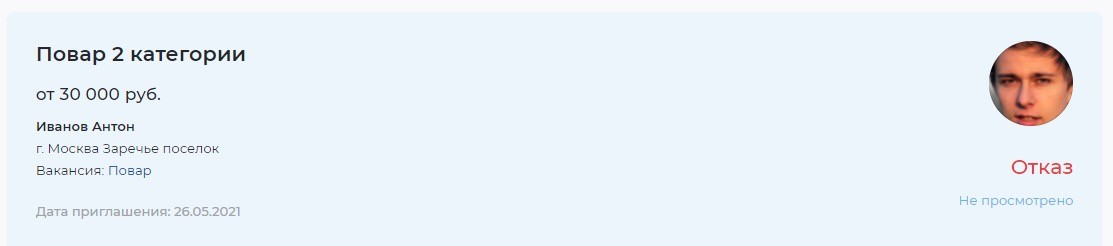 